При наличии доступа к сети интернет у обучающихсяПедагог формирует пакет материалов по своему предмету и пересылает их обучающимся (через электронный журнал, по электронной почте, публикует на официальном сайте организации).В случае использования электронной почты можно создать электронные ящики на отдельные параллели для уменьшения списка рассылки и упрощения сортировки писем от обучающихся.В случае использования электронного журнала все задания, которые учитель выдает классу, каждый ученик видит в своем аккаунте.Для размещения задания и консультирования можно на официальном сайте создать форум с предметными темами.Обучающиеся выполняют задания, пересылают их в электронном виде учителю.В случае использования электронной почты обучающийся отправляет выполненные задания на почту своей параллели.При использовании электронного журнала обучающийся отправляет выполненные задания либо, прикрепляя их как файл в домашнее (если это позволяет журнал), либо личным сообщением или по электронной почте параллели.Педагог осуществляет проверку выполненных заданий, выставляет отметки в электронный журнал и дает письменную оценку, комментарии, рекомендации.При этом родители помогают в осуществлении контроля за выполнением домашних заданий обучающимися. Особенно велика роль родителей при организации дистанционного обучения учеников начальных классов.По некоторым предметам имеет смысл высылать родителям инструкцию по выполнению заданий, образцы их выполнения, проводить консультации для родителей.Педагог отвечает за подготовку и своевременную проверку учебных материалов для обучающихся. При подготовке заданий нужно учитывать возраст учеников, посильность самостоятельного выполнения заданий.Администрация осуществляет общий контроль за процессом обучения, выполнением учебного плана, соблюдением требований СанПиНа и т.п.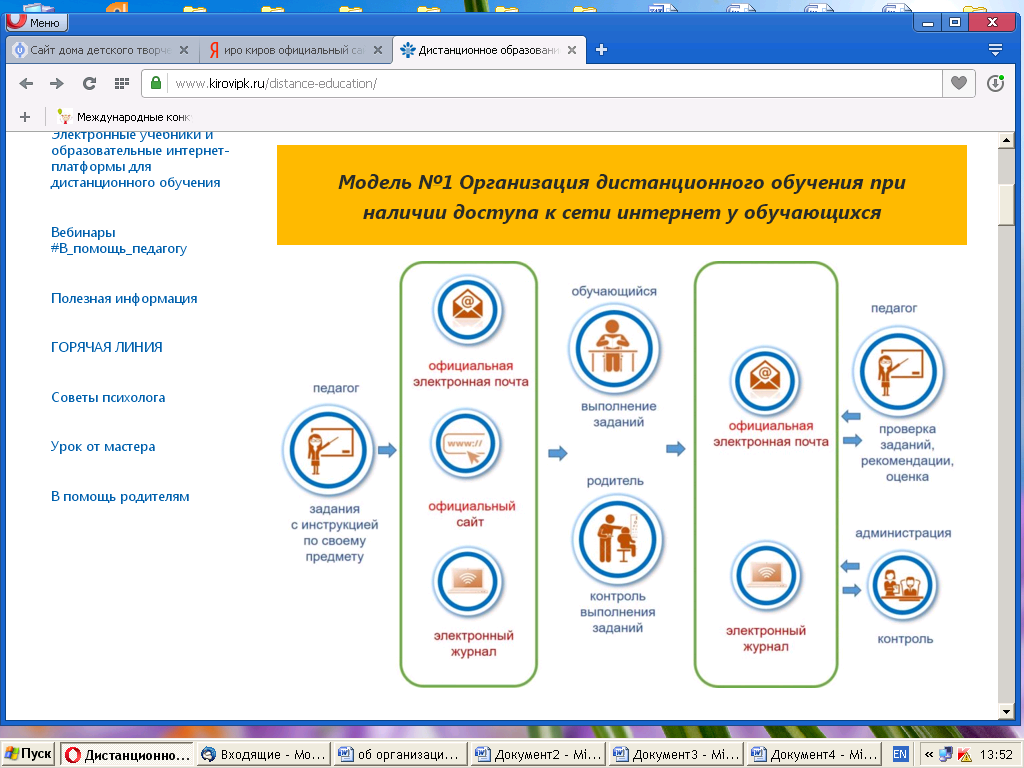 